日本社会人団体馬術連盟　主催　平成26年度　審判員講習会兼指導者講習会実施要項1.日  程  平成27年2月28日(土)-3月1日(日)          詳細は別紙タイムテーブルを参照のこと2.会 場 JRA馬事公苑 〒158-8523 東京都世田谷区上用賀2-1-1 TEL:03-3429-51013.主 催 日本社会人団体馬術連盟4.講  師  安岡嘉彦、金田利彦、細野茂之・月川万里子5.実施種別 　　※その他の級および種目の昇格試験は実施しない6.受講資格 7.定 員 50名程度8.受 講 料 9.受講申込 別紙講習会受講申込書に必要事項を記入し下記までご送付ください。 　　　　　　昇格試験受験希望の方は、活動実績表も併せてご提出ください。         　なお、受講料は、申込書送付と同時に振込み願います。     【申込先】〒104-0033 東京都中央区新川 2-6-4 新川エフ 2 ビルディング 6F 日本社会人団体馬術連盟 TEL: 03-3297-5630 FAX: 03-3297-5636 E メール shabaren@jbg.jp 　　【振込先】  三井住友銀行 神田支店　普通預金口座　1300690 日本社会人団体馬術連盟11.申込締切　平成27年2月18日（水）必着(FAXでも可) ただし、定員になり次第締め切ります。12.携 行 品  　　　　筆記用具　　　　　1−10までを記入したカード(A5以上の大きさ)　　　　　　　　　※馬の運動を見ながら採点をしてもらいます。　　　　　日本馬術連盟発行の以下の規程書・馬術書　　　　【審判員必携】　　　　　日本馬術連盟競技会関連規程 平成26年度版　　　　【馬場馬術審判員必携】　　　　　馬場馬術ハンドブック　　　　【必要に応じて】　　　　　 FEI障害馬術規程(第25版)　　　　　 FEI馬場馬術規程(第25版)　　　　　 FEI総合馬術規程(第24版)　　　　　 FEIエンデュランス規程(第8版)　　　・3級新規の方は、3月1日(日)のみで可ですが、両日の受講をお勧めします。　　　・更新・復活・昇格の方は、2月28日(土)のみでも可ですが、両日の受講をお勧めします。　　　・本講習会で昇格試験は、3級→馬場2級・障害2級のみ実施します。　　　・規程書は事前に日馬連ウェブサイト等を通じて購入願います。　　　　当日販売はしません。　　　・昼食は主催者側で用意します。（不要の方はお知らせください）平成26年度　社会人団体馬術連盟　審判員講習会兼指導者講習会 タイムテーブル 【第1日目 2月28日(土)】【第2日目 3月1日(日)】・3級新規の方は、3月1日(日)のみでも可ですが、両日の受講をお勧めします。・更新・復活・昇格の方は、２月28日(土)の内、ご自分の目的にあった講義を組合せ受講して下さい。・指導者資格の更新・復活の方は、講義5は必修となります。2日間のうち何れか1日を受講し、もう1日を聴講する場合、聴講費用は不要ですので、この機会に、出来るだけ多くの知識を得てください。(注)講義順序、内容等変更する場合がありますので予めご了承下さい。平成26年度 日本社会人団体馬術連盟　審判員・指導者講習会申込書日本社会人団体馬術連盟　会長 殿下記内容の通り受講を申し込みします。※昇格希望の場合は、活動実績表を申込書に添付。新規更新復活昇格審判員資格3級3級・2級・1級3級・2級・1級馬場2級、障害2級指導者資格日馬連認定指導員(旧準コーチ)・日体協公認コーチ・日体協公認指導員日馬連認定指導員(旧準コーチ)分類条件審判員資格新規（3級）18歳以上の日本馬術連盟会員 (騎乗者資格は不問)審判員資格更新有効期間内の資格を有する者審判員資格復活(各級)講習会未受講等により資格が失効した者審判員資格昇格有効期間内の資格を有し所定の活動実績を有する者日馬連認定指導員(旧準コーチ)更新有効期間内の資格を有する者日馬連認定指導員(旧準コーチ)復活講習会未受講等により資格が失効した者日体協公認コーチ日体協公認指導員更新有効期間内の資格を有する者 聴講−日本馬術連盟会員審判員のみ指導者のみ審判員及び指導者聴講社馬連会員8,000円8,000円12,000円5,000円社馬連会員以外9,000円9,000円13,000円5,000円講義番号時間テーマ講師19:00 - 9:20受 付・オリエンテーション髙桑29:30 - 12:00馬場馬術競技規程の改定について馬場馬術における馬の動きと採点とそのコメントについて(馬の運動を見ながら)安岡 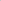 12:00 - 13:00昼休み金田313:00 - 14:30障害飛越競技規程の改定について障害馬術競技会における判定及び審判実務について金田414:30 - 16:00総合馬術競技会規程の改定について野外障害物とトラブルに関する判定について細野516:00 - 17:00指導者向け講義・スポーツ指導者のための倫理ガイドラインについて・馬術活動中の落雷事故および熱中症の予防について細野17:00 -昇格者検定試験【更新・復活】受講後、受講証受領の上順次解散【昇格】検定試験受験後解散講義番号時間テーマ講師9:00 - 9:20受 付・オリエンテーション髙桑６9:20 - 9:50審判員の心得についてFEI一般規程、JEF競技会規程等について金田710:00 - 11:00総合馬術／エンデュランス競技会規程と競技会における実務について金田 811:10 - 12:30障害馬術競技会規程と競技会における実務について金田12:30 - 13:30昼休み913:30 - 15:00馬場馬術競技会規程と競技会における実務について月川 1015:10 - 15:50スチュワードの任務と実務について月川16:003級新規受講者検定試験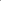 日馬連会員No所属都道府県馬連所属都道府県馬連フリガナ氏 名住 所〒 　　-〒 　　-〒 　　-〒 　　-〒 　　-電話番号 (日中連絡の取れる番号)FAX番号E-mailアドレス受講資格 (該当区分に○)各級審判員各級審判員日馬連認定指導員(旧準コーチ)日体協公認コーチ公認指導員聴講資格登録番号 (3級新規は記入不用)聴講受講区分(該当区分に○)新規・更新・復活・昇格新規・更新・復活・昇格更新・復活更新聴講昇格希望者のみ(該当区分に○)3級 → 馬場2級 ・ 障害2級 ・ 両方2級3級 → 馬場2級 ・ 障害2級 ・ 両方2級3級 → 馬場2級 ・ 障害2級 ・ 両方2級3級 → 馬場2級 ・ 障害2級 ・ 両方2級聴講昼食希望日(希望日に○)2月28日(土)3月1日(日)3月1日(日)受講料 振込金額（下記金額参照該当する金額をご記入ください）　　　　　　　　　　　　　円振込日　　月 　　　日連絡事項審判員のみ指導者のみ審判員及び指導者聴講社馬連会員8,000円8,000円12,000円5,000円社馬連会員以外9,000円9,000円13,000円5,000円